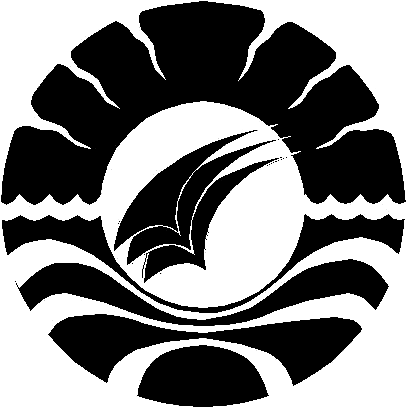 PENGGUNAAN I-CHAT V4.0 DALAM MENINGKATKAN KEMAMPUANPENYUSUNAN STRUKTUR KALIMAT PADA SISWA TUNARUNGUKELAS VIII  DI SLB NEGERI 1 MAPPAKASUNGGU KABUPATEN TAKALARSKRIPSIF I T R I A N IJURUSAN PENDIDIKAN LUAR BIASAFAKULTAS ILMU PENDIDIKANUNIVERSITAS NEGERI MAKASSAR2015